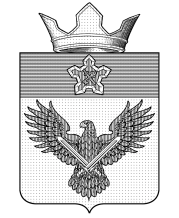 А Д М И Н И С Т Р А Ц И ЯОРЛОВСКОГО СЕЛЬСКОГО ПОСЕЛЕНИЯГОРОДИЩЕНСКОГО МУНИЦИПАЛЬНОГО РАЙОНА
ВОЛГОГРАДСКОЙ ОБЛАСТИул. Советская, 24, с. Орловка, Городищенский район, Волгоградская область, 403014Телефон: (84468) 4-82-18; Телефакс: (84468) 4-82-17;E-mail: mo_orlovka@mail.ru П О С Т А Н О В Л Е Н И Е    О присвоении наименований элементам улично-дорожной сети   Руководствуясь Федеральными законами от 06.10.2003 № 131-ФЗ «Об общих принципах организации местного самоуправления в Российской Федерации», от 28.12.2013 № 443-ФЗ «О федеральной информационной адресной системе и о внесении изменений в Федеральный закон «Об общих принципах организации местного самоуправления в Российской Федерации», и постановлением Правительства Российской Федерации от 19.11.2014 № 1221 «Об утверждении Правил присвоения, изменения и аннулирования адресов» постановляю:             1. Присвоить наименования элементам улично-дорожной сети:- Российская Федерация, Волгоградская область, Городищенский муниципальный район, Орловское сельское поселение, село Орловка, улица Луговая;- Российская Федерация, Волгоградская область, Городищенский муниципальный район, Орловское сельское поселение, село Орловка, переулок  Луговой;             2. Контроль за исполнением данного постановления оставляю за собой.Глава Орловского сельского поселения                                                                           Ф.М. Грачёвот 26.04.2023 № 1-1/43